 މި އިދާރާގެ ނަންބަރު   (IUL)285-D/285/2021/09  އިއުލާނާއި ގުޅިގެން އިޖްތިމާއީ ސަރަހައްދު ސާފުކުރުމުގެ މަސައްކަތް ކުރުމަށް ހުށަހަޅާ އެސްޓިމޭޓަށް ބޭނުންވާ މައުލޫމާތު ޝީޓް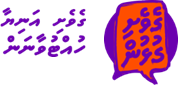 1 މަސައްކަތުގެ ތަފްސީލާއި މަސްއޫލިއްޔަތުތައްސަރަހައްދު 1: މިސަރަހައްދުގައި ހިމެނެނީ ހުޅަނގު ފަރާތު އިޖްތިމާއީ ސަރަހައްދު ސާފުކޮށް ބެލެހެއްޓުމެވެ. ( ހަފްތާއަކު 1 ފަހަރު )ސަރަހައްދު 2: މި ސަރަހައްދުގައި ހިމެނެނީ އިރުމަތީ ފަރާތު އިޖްތިމާއީ ސަރަހައްދު ސާފުކޮށް ބެލެހެއްޓުން. ( ހަފްތާއަކު 1 ފަހަރު )  ސަރަހައްދު: 3 ފުޓްބޯޅަ ދަނޑުގެ ދެކުނު ފަރާތު މަގާއި ހުޅަނގު ފަރާތު ސަރަހައްދާއި ކޮކޯގެއާގެ ހުޅަނގުން މުރިނގުގެ ދެނުނުން އޮތް ސަރަހައްދު އަދި ކުނިކޮއްޓަށް ވަންނުމަށް އިރުމަތި ފަރާތުގައި އިންނަ މަގު  ( މަހަކު 2 ފަހަރު ) ގޮނޑުދަށާއި ހަމައަށް.ސަރަހައްދު 4 މި ސަރަހައްދުގައި ހިނެނެނީ ކުރީގެ ހުކުރު މިސްކިތް ( މަސްޖިދުލް ތާހީ ) ހިމެނޭ ސަރަހައްދު، އަދި ޤަބުރުސްޠާން ދެކުނުން އޮންނަމަގު އަދި ހިނަވާގެއާއި ގުޅިފައިވާ މަގާއި ހިނަވާގެ ގޯތިތެ، އަދި ބޮޑުމަގު އުތުރު ފަޅިގައިވާ އުރީދޫ އެންޓަނާއާއި އަލަށްހަދާ އިންޖީނުގެއާއި ދޭތެރެ މަގު ގޮނޑުދަށާ ހިސާބަށް، މީގެއިތުރުން އާގަބުރުސްތާނުގެ އުތުރުފަރާތް އަދި މި ސަރަހައްދުގައި ހިމެނޭ ނަރުދަމާ ޕަންޕް ސްޓޭޝަނަށް ދާން އިންނަ މަގު، ( ހަފްތާއަކު 1 ފަހަރު )ސަރަޙައްދު 5 މި ސަރަހައްދުގައި ހިމެނޭނީ ހަނދުވަރީގޭ އުތުރުން އޮންނަ ޕާރކް ހެދުމަށް ކަނޑައެޅިފައިވާ ސަރަޙައްދާއި ބާ އިންޖީނުގޭ އުތުރުގައި އޮންނަ ސަރަޙައްދު    (ހަފްތާއަކު 1 ފަހަރު)ސަރަހައްދު 6 މި ސަރަޙައްދުގައި ހިމެނޭނީ ގުލްޝަންގެ އުތުރު އޮންނަމަގު ގޮނޑުދަށާއި ހަމައަށް. (ހަފްތާއަކު 1 ފަހަރު)ސަރަޙައްދު 7  މި ސަރަޙައްދުގެ ގޮތުގައި ފާހަގަ ކުރެވިފައިވާ ސަރަޙައްދު ޗާޓް 1 ގައި ބަޔާންކުރެވިފައި ވާނެއެވެ. (ބަނދަރު ސަރަޙައްދުގެ ޗާޓް)  (މިސަރަޙައްދު ހަފްތާއަކު 1 ފަހަރު )ސަރަޙައްދު 8 މި ސަރަޙައްދުގެ ގޮތުގައި ހިމެނިފައިވާނީ މުރިނގު ދެކުނުން އޮންނަ މަގާއި ހިސާބުން ފެށިގެން އަވަށު ބޭރުމަގު ވޮލީކޯޓު ދެކުނުފަރާތުން ގޮސް މިހާރުވެސް ކަހަމުންދާ ހިސާބަށެވެ. (ހަފްތާއަކު 1 ފަހަރު)ނޯޓް:މި ސަރަޙައްދު ތެރެއިން އެއްވެސް ބިމެއް ސާފުނުކޮށް ބާއްވަންޖެހިއްޖެނަމަ، އެހެން ތަނަކުން އެވަރުގެ ސަރަހައްދެއް ކުނިކަހާ ސާފުކުރަން އެންގިދާނެއެވެ.މަތީގައިވާ ސަރަޙައްދުތަކުން ކުނި އުކާލުމުގެ މަސައްކަތް ކުރަމުންދާނީ ހެނބަދޫ ވޭސްމެނޭޖްމަންޓް ސެންޓަރުންނެވެ. ކުނި ޖަމާކޮށްފައި (ޖަންބޯ ނުވަތަ ގޯންޏަށް އަޅާފައި ބެހެއްޓުމުން ހަވާލުވާފަރާތުގެ މަސްއޫލިއްޔަތު ނިމުނީއެވެ.) މި ދަފްތަރުގައި ހެނބަދޫ ރައްޔިތުންގެ އިތުރުން ހެނބަދޫ ރައްޔިތަކާ އިނދެގެންއުޅޭ އަންހެނުންނަށް ބައިވެރިވެވޭނެއެވެ. އަދި ސްކޫލެއްގައި ކިޔަވާ ދަރިވަރެއް ނޫންނަމަ 18 އަހަރު ނުވިނަމަވެސް މި ދަފްތަރުގައި ރެޖިސްޓްރީވެވޭނެއެވެ.2 މަސައްކަތް ބަލާ ސުޕަވައިޒް ކުރުމާއި މަސައްކަތަށް ފައިސާ ދިނުންމި މަސައްކަތް ބަލާ ސުޕަވައިޒް ކުރާނީ ކައުންސިލްގެ ނައިބްރައީސް އަލްފާޟިލް ހުސައިން އަބޫބަކުރެވެ. އަދި ނައިބް ރައީސްގެ އިތުރުން ކައުންސިލުން ކަނޑައަޅާ ބޭފުޅަކަށް މި މަސައްކަތް ސްޕަވައިޒް ކުރެވިދާނެއެވެ.